SOLICITUD SESIONES INFORMATIVAS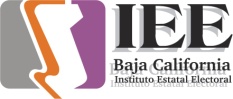 Y/O ELECCIONES DEPARTAMENTO DE PROCESOS ELECTORALES, EDUCACIÓN CÍVICA Y PARTICIPACIÓN CIUDADANADEL INSTITUTO ESTATAL ELECTORAL DE BAJA CALIFORNIAPRESENTE.-El suscrito __________________________________________, con la dirección electrónica: ______________________, en mi calidad de _________________ de la institución ______________________________, solicito a Usted su apoyo en la impartición de las siguientes sesiones informativas: *Estas fechas pueden cambiar, una vez que sea revisada la agenda del Departamento de Procesos Electorales, Educación Cívica y Participación CiudadanaDatos de la institución: Para ser llenado por el Instituto Estatal Electoral de Baja California:La impartición de sesiones informativas quedo programada de la siguiente manera: INSTITUTO ESTATAL ELECTORAL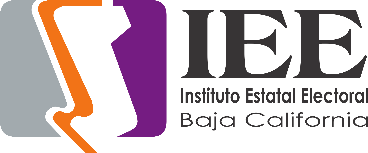 DE BAJA CALIFORNIADEPARTAMENTO DE PROCESOS ELECTORALES, EDUCACIÓN CÍVICA Y PARTICIPACIÓN CIUDADANADOCUMENTACIÓN PARA ELECCIONES ESCOLARESNombre de los maestros coordinadores: Nombre de las planillas participantes: Funcionarios de  de CasillaCasilla 1 Casilla No. 2 Casilla No. 3 Representantes de PlanillaFecha elaboración de la solicitud:Sesiones informativas:Fecha*Hora*Elecciones Escolares (**)Fecha*Hora*Valores cívicos            Sesión informativa¿Qué es el IEEBC?Capacitación a funcionarios de casillaJuventud y la ParticipaciónDocumentación y material electoral para llevar a cabo la Jornada ElectoralPromoción del VotoApoyo en la logística de la Jornada Electoral para la renovación de la mesa directiva(*) Se requiere llenar formato adicionalLos Valores de la DemocraciaLa Constitución Política de los Estados Unidos MexicanosLos Partidos PolíticosInstrumentos de Participación ciudadanaJornada ElectoralProcesos Electorales¿Qué es la Democracia?Nombre de la institución:Domicilio:Municipio: Teléfono: Dirección electrónica: Horario de atención: Nombre del contacto:Teléfono: Dirección electrónicaFecha recepción solicitud en Departamento de Procesos Electorales:Sesiones informativasFechaHoraElecciones EscolaresFechaHoraValores cívicos            Sesión informativa con el tema “Elecciones Escolares”¿Qué es el IEEBC?Capacitación a funcionarios de casillaJuventud y la ParticipaciónDocumentación para llevar a cabo la Jornada ElectoralPromoción del VotoApoyo en la logística de la JornadaLos Valores de la DemocraciaLa Constitución Política de los Estados Unidos MexicanosLos Partidos PolíticosInstrumentos de Participación ciudadanaJornada ElectoralProcesos Electorales¿Qué es la Democracia?Nombre de la escuela:Domicilio de la escuela: Nombre del director: 142536Fecha de la elección:Cantidad de alumnosHora de la elección: Cantidad de casillasCantidadDocumentaciónFecha de entregaGafetes para funcionarios de casillaActa de la jornada electoralCartel de resultadosBoletasReconocimiento para la escuelaReconocimiento para el director de la escuelaReconocimiento para los maestros coordinadoresReconocimientos para los funcionarios de casillaReconocimientos para las planillas participantes Nombre del responsable por parte del IEEBC15263748Nombre del PresidenteGradoGrupoNombre del Secretario GradoGrupoNombre del EscrutadorGradoGrupoNombre del EscrutadorGradoGrupoNombre del SuplenteGradoGrupoNombre del PresidenteGradoGrupoNombre del Secretario GradoGrupoNombre del EscrutadorGradoGrupoNombre del EscrutadorGradoGrupoNombre del SuplenteGradoGrupoNombre del PresidenteGradoGrupoNombre del Secretario GradoGrupoNombre del EscrutadorGradoGrupoNombre del EscrutadorGradoGrupoNombre del SuplenteGradoGrupoNombre del alumnoPlanillaGradoGrupoNombre del alumnoPlanillaGradoGrupoNombre del alumnoPlanillaGradoGrupoNombre del alumnoPlanillaGradoGrupoNombre del alumnoPlanillaGradoGrupoNombre del alumnoPlanillaGradoGrupoNombre del alumnoPlanillaGradoGrupoNombre del alumnoPlanillaGradoGrupo